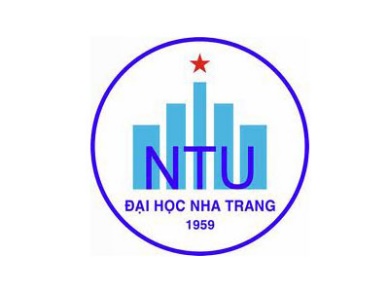 TRƯỜNG ĐẠI HỌC NHA TRANGKhoa/Viện: Công nghệ thực phẩmBộ môn: Kỹ thuật Hoá họcĐỀ CƯƠNG CHI TIẾT HỌC PHẦN1. Thông tin về học phần:Tên học phần:						Tiếng Việt: HOÁ HỌC ĐẠI CƯƠNG BTiếng Anh: GENERAL CHEMISTRY B		Mã học phần:	            CHE308					Số tín chỉ:		2 (2-0)			Đào tạo trình độ:	Đại học						Học phần tiên quyết:	Không			2. Thông tin về GV: Họ và tên: Trần Thị Phương Anh 			Chức danh, học vị: Tiến sĩĐiện thoại: 0869070485				Email:	anhttp@ntu.edu.vnĐịa chỉ NTU E-learning: https://elearning.ntu.edu.vn/course/view.php?id=11095			Địa chỉ Google Meet: https://meet.google.com/mvy-vuja-ndy Địa điểm tiếp SV: Văn phòng bộ môn KTHH – khoa CNTP- Tầng 9 – Toà Nhà Đa năng3. Mô tả học phần: Học phần cung cấp cho người học những kiến thức cơ bản về cấu tạo chất (cấu tạo nguyên tử, bảng hệ thống tuần hoàn và biến thiên các tính chất các nguyên tố, liên kết hoá học), cơ sở lý thuyết của các quá trình hoá học và hóa lý (nhiệt động học, động hóa học, dung dịch và điện hóa). 4. Mục tiêu: Trang bị cho người học những kiến thức nền tảng để có thể học các học phần Hóa cơ sở và các học phần chuyên ngành liên quan. Giúp người học hiểu và vận dụng các kiến thức hoá học cơ bản vào lĩnh vực chuyên môn và cuộc sống. 5. Chuẩn đầu ra (CLOs): Sau khi học xong học phần, người học có thể: Chọn lựa và áp dụng các định luật cơ bản của hóa học vào tính toán các quá trình hóa học và hóa lí.Tính toán được năng lượng trao đổi của các quá trình hóa học. Xác định được các yếu tố ảnh hưởng để điều chỉnh tốc độ và chiều hướng của các quá trình hóa học và hóa lí.Giải thích được bản chất của dung dịch phân tử, dung dịch điện ly và các tính chất đặc trưng của chúng. Tính toán và điều khiển các cân bằng trong dung dịch điện ly.Giải thích được bản chất và khả năng ứng dụng của các quá trình chuyển hóa tương hỗ giữa hóa năng và điện năng. Giải thích được sự ăn mòn điện hóa và biết cách bảo vệ ăn mòn kim loại. Trình bày được các tính chất của các nguyên tố và hợp chất cơ bản, phức chất. Phân biệt các loại liên kết chính trong hợp chất hoá học; vẽ cấu trúc phân tử của một số hợp chất.  6. Đánh giá kết quả học tập: 7. Tài liệu dạy học: 8. Kế hoạch dạy học:	 9. Yêu cầu đối với người học: - Thường xuyên cập nhật và thực hiện đúng kế hoạch dạy học, kiểm tra, đánh giá theo Đề cương chi tiết học phần trên hệ thống NTU E-learning lớp học phần;- Thực hiện đầy đủ và trung thực các nhiệm vụ học tập, kiểm tra, đánh giá theo Đề cương chi tiết học phần và hướng dẫn của GV giảng dạy học phần;Ngày cập nhật: 30/9/2021	GIẢNG VIÊN	CHỦ NHIỆM HỌC PHẦN	          TS. Trần Thị Phương Anh                                          
TRƯỞNG BỘ MÔNTS. Trần Quang NgọcTT.Hoạt động đánh giáHình thức/công cụ đánh giáNhằm đạt CLOsTrọng số (%)1Đánh giá quá trìnhBài tập trên Elearning + bài kiểm tra tự luậna-f502Thi cuối kỳBài thi tự luận, đề đóng, 60 phútd-f50TT.Tên tác giảTên tài liệuNăm xuất bảnNhà xuất bảnĐịa chỉ khai thác tài liệuMục đích sử dụngMục đích sử dụngTT.Tên tác giảTên tài liệuNăm xuất bảnNhà xuất bảnĐịa chỉ khai thác tài liệuTài liệu chínhTham khảo1Trần T. Phương AnhBài giảng Hoá đại cương B2021E-learningGiảng viênx2Bộ môn KTHHNgân hàng câu hỏi Hoá đại cương A2019–E-learningGiảng viênx3Nguyễn Đức ChungHóa học Đại cương2002ĐHQG tp HCMThư viện ĐHNTNhà sáchx4Janice Gorzynski SmithGeneral, Organic, & Biological Chemistry2010Mc Graw HillGiảng viênx5James ArmstrongGeneral, Organic, & BiochemistryAn applied approach  2012CengageGiảng viên6Neil D. JespersenJames E. BradyChemistry – The molecular nature of matter (6th edition)2012WileyGiảng viênxTuần Nội dungNhằm đạt CLOsPhương pháp dạy họcNhiệm vụ của người học1Các khái niệm và định luật cơ bản của hóa họcCác khái niệm cơ bảnĐương lượng và định luật đương lượngPhương trình trạng thái khí lí tưởngaThuyết giảng- Nghiên cứu sách và tài liệu tham khảo liên quan- Xem lại bài giảng (Google Meet, slide)- Làm bài tập trên E-Learning. 2Cơ sở của nhiệt động hóa họcKhái niệm năng lượngSự biến đổi năng lượng trong phản ứng hoá họcSự chuyển hoá thức ăn thành năng lượng trong cơ thể. a, bThuyết giảng- Nghiên cứu sách và tài liệu tham khảo liên quan- Xem lại bài giảng (Google Meet, slide)- Làm bài tập trên E-Learning. 3Tốc độ phản ứng Thuyết va chạmCác yếu tố ảnh hưởng đến tốc độ phản ứngChất xúc tác enzyme a, cThuyết giảng- Nghiên cứu sách và tài liệu tham khảo liên quan- Xem lại bài giảng (Google Meet, slide)- Làm bài tập trên E-Learning.4Cân bằng hoá họcHằng số cân bằngNguyên lí Le Chateliera, cThuyết giảng- Nghiên cứu sách và tài liệu tham khảo liên quan- Xem lại bài giảng (Google Meet, slide)- Làm bài tập trên E-Learning.5Dung dịchĐịnh nghĩa dung dịchNồng độ dung dịchTính chất của dung dịchdThuyết giảng- Nghiên cứu sách và tài liệu tham khảo liên quan- Xem lại bài giảng (Google Meet, slide)- Làm bài tập trên E-Learning.6Dung dịch (tt)Độ tan và các yếu tố ảnh hưởng đến độ tanHiện tượng thẩm thấudThuyết giảng- Nghiên cứu sách và tài liệu tham khảo liên quan- Xem lại bài giảng (Google Meet, slide)- Làm bài tập trên E-Learning.7Dung dịch (tt)Định nghĩa acid và baseĐộ mạnh của acid và basepHdThuyết giảng- Nghiên cứu sách và tài liệu tham khảo liên quan- Xem lại bài giảng (Google Meet, slide)- Làm bài tập trên E-Learning.8Dung dịch (tt)Muối và sự thuỷ phân của muốiDung dịch đệmdThuyết giảng- Nghiên cứu sách và tài liệu tham khảo liên quan- Xem lại bài giảng (Google Meet, slide)- Làm bài tập trên E-Learning.9Phản ứng hoá học và dòng điệnPhản ứng oxy hoá khửTính dẫn điện của dung dịch điện liĐiện cực và thế điện cựceThuyết giảng- Nghiên cứu sách và tài liệu tham khảo liên quan- Xem lại bài giảng (Google Meet, slide)- Làm bài tập trên E-Learning.10Phản ứng hoá học và dòng điện (tt)PinSự điện phânĂn mòn và bảo vệ kim loạieThuyết giảng- Nghiên cứu sách và tài liệu tham khảo liên quan- Xem lại bài giảng (Google Meet, slide)- Làm bài tập trên E-Learning.11Đại cương về các chất và phức chấtPhân loại nguyên tố hóa học.Tính chất của một số nguyên tốfThuyết giảng- Nghiên cứu sách và tài liệu tham khảo liên quan- Xem lại bài giảng (Google Meet, slide)- Làm bài tập trên E-Learning.13Đại cương về các chất và phức chất (tt)Liên kết hoá học- Liên kết ion- Liên kết cộng hoá trịfThuyết giảng- Nghiên cứu sách và tài liệu tham khảo liên quan- Xem lại bài giảng (Google Meet, slide)- Làm bài tập trên E-Learning.14Đại cương về các chất và phức chất (tt)Tính chất hoá học của một số hợp chất ion và cộng hoá trịCấu trúc phân tửfThuyết giảng- Nghiên cứu sách và tài liệu tham khảo liên quan- Xem lại bài giảng (Google Meet, slide)- Làm bài tập trên E-Learning.15Đại cương về các chất và phức chất (tt)Đại cương về phức chấtfThuyết giảng- Nghiên cứu sách và tài liệu tham khảo liên quan- Xem lại bài giảng (Google Meet, slide)- Làm bài tập trên E-Learning.-Thi cuối kỳa-f